            APPLICATION FOR MEMBERSHIP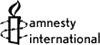 I would like to become a member of the Bognor Regis, Chichester and District Adoption Group of AMNESTY INTERNATIONAL.  I would like the Group newsletter sent by email / sent by post [delete as appropriate]I would like to get email updates about forthcoming events and actions in addition to the Group Newsletter: yes / no [delete as appropriate]Signed.............................................. Name (BLOCK CAPITALS).....................................................Address............................................................................................................................................................................................................................................................................................................Tel No.........................................................  Date............................................................................... E-mail ============================================================Branch Subscriptions are:Individual £10Family £15 Non-waged £4        STANDING ORDER MANDATE (this supersedes all previous mandates)TO................................................................................................................. (Name of Bank/B Soc).................................................................................................................. (Address of Bank/B Soc).............................................................................................................................................................Please pay to Lloyds TSB High St Bognor Regis: 77-25-07For the credit of Amnesty International Account Number 86710560starting the (Day)….….....(Month)…….….….(Year)……....….and then on the same day of each year until you receive further notice from me in writingNB this date should be 2 months from today to enable us to process the application for you.The sum of £................... amount in words.....................................................................................and debit my account number................................................................................... accordingly.Signed……………………………Name (BLOCK CAPITALS)…………………………………………...Address:……………………………………………………………………………………………………….…………………………………………………………………………………………………………………..DO NOT SEND THIS DIRECTLY TO YOUR BANK but send it to:R W Dewick, Group Secretary16 Birdham Close, BOGNOR REGIS, West Sussex, PO21 5TD  